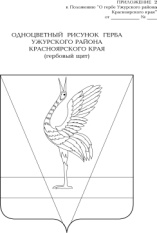 АДМИНИСТРАЦИЯ УЖУРСКОГО РАЙОНАКРАСНОЯРСКОГО КРАЯПОСТАНОВЛЕНИЕ20.01.2021                                          г. Ужур    	                                           № 44О внесении изменений в постановление администрации Ужурского района от 29.03.2013 № 238 «Об утверждении административного регламента по предоставлению управлением образования администрации Ужурского района муниципальной услуги по предоставлению информации о текущей успеваемости учащихся, ведению электронного дневника и электронного журнала успеваемости»В связи с изменением наименований образовательных организаций и сменой руководителей образовательных организаций,  руководствуясь Федеральным законом от 06.10.2003 № 131-ФЗ «Об общих принципах организации местного самоуправления в Российской Федерации», Уставом Ужурского района, ПОСТАНОВЛЯЮ:1. Внести в постановление администрации Ужурского района от 29.03.2013 № 238 «Об утверждении административного регламента по предоставлению управлением образования администрации Ужурского района муниципальной услуги по предоставлению информации о текущей успеваемости учащихся, ведению электронного дневника и электронного журнала успеваемости» (далее – Постановление) следующие изменения:- в приложении к Постановлению приложение 1 к Регламенту изложить в редакции согласно приложению.2. Контроль за выполнением постановления возложить на заместителя главы по социальным вопросам и общественно-политической работе В.А. Богданову.3. Постановление вступает в силу в день, следующий за днем его официального опубликования в специальном выпуске районной газеты «Сибирский хлебороб».Глава района                                                                                      К.Н. ЗарецкийПриложение к постановлениюадминистрации Ужурского районаот 20.01.2021 № 44Приложение 1 к РегламентуСведения о местах нахождения и графиках работы общеобразовательных учреждений муниципального образования Ужурский район№Наименование общеобразовательного учрежденияФ.И.О.директораАдрес электронной  почтыАдрес сайтаФактический адресГрафик работы1.МБОУ «Ужурская СОШ №1 им. ГСС А.К. Харченко»Агеева Татьяна Григорьевнаmusoh1@mail.ruhttp://musoh1.mmc24452.cross-edu.ru662252, Красноярский край,  г. Ужур,  ул. Гоголя, д. 13  8(39156)21-1-05 Понедельник – пятница с 09.00 до 16.00. Выходной: суббота, воскресенье2.МБОУ «Ужурская СОШ №3»Шабалина Ольга Алексеевнаmousoh3@rambler.ruhttp://mousoh3.mmc24452.cross-edu.ru662255, Красноярский край,  г. Ужур, ул. Советская, д. 50 8(39156)21-0-14; Понедельник – пятница с 09.00 до 16.00. Выходной: суббота, воскресенье3.МБОУ «Ужурская СОШ №6»Карелина Татьяна Борисовнаmousoh6@mail.ruhttp//mousoh6.mmc24452.cross-edu.ru662251,Красноярский край, г. Ужур, ул. Вокзальная, д. 34.  8(39156)23-4-37 Понедельник – пятница с 09.00 до 16.00. Выходной: суббота, воскресенье4.МБОУ «Ужурская СОШ №2»Хайсанова Елена Федоровнаmousoh8f@mail.ruhttp// mousoh8.ucoz.ru662250, Красноярский край,  г. Ужур,ул. Строителей, д. 9. 8(39156)22-1-10 Понедельник – пятница с 09.00 до 16.00. Выходной: суббота, воскресенье5.МБОУ «Златоруновская СОШ им. ГСС К.Ф. Белошапкина»Бутотова Галина Александровнаmouzlat@mail.ruhttp://mouzlat.mmc24452.cross-edu.ru662245, Красноярский край, Ужурский район, п. Златоруновск, ул.  Мира, д. 9.   8(39156)24-1-36; Понедельник – пятница с 09.00 до 16.00. Выходной: суббота, воскресенье6.МБОУ «Локшинская СОШ» Леонова Ирина Алексеевнаshkolalokshino@ mail.ruhttp://moulokshino.ukoz.ru662262, Красноярский край, Ужурский район, с. Локшино,  ул. Центральная, д.19.  8(39156)31-313 Понедельник – пятница с 09.00 до 16.00. Выходной: суббота, воскресенье7.МБОУ «Солгонская СОШ»Солдотенко Анастасия Михайловнаmousolgon@ mail.ruhttp://solgon.ucoz.ru662265, Красноярский край, Ужурский район, с. Солгон, ул. Совхозная, д. 4,   8(39156)35-1-97 Понедельник – пятница с 09.00 до 16.00. Выходной: суббота, воскресенье8.МБОУ «Малоимышская СОШ»Помогаев Михаил Александровичmoumalim@ mail.ruhttp://moumalim.mmc24452.cross-edu.ru662268, Красноярский край, Ужурский район, с. Малый Имыш,  ул. Кооперативная,1а 8(39156)33-2-32 Понедельник – пятница с 09.00 до 16.00. Выходной: суббота, воскресенье9.МБОУ «Ильинская СОШ»Никитина Ирина Николаевнаmouilinka@ mail.ruilinka24.narod.ru662255, Красноярский край, Ужурский район, с. Ильинка,  ул. Главная, д. 44.  8(39156)37-1-71 Понедельник – пятница с 09.00 до 16.00. Выходной: суббота, воскресенье10.МБОУ «Приреченская СОШ»Микичур Любовь Николаевнаmouprir2009@mail.ruhttp://mouprir.mmc24452.cross-edu.ru662267, Красноярский край, Ужурский район, п.  Приреченск,   ул. Школьная, д. 5. Т. 8(39156) 34-1-73Понедельник – пятница с 09.00 до 16.00. Выходной: суббота, воскресенье11.МБОУ «Крутоярская СОШ»Похабова Ирина Ивановнаmoukrut@ mail.ruhttp://moukrut.mmc24452. cross-edu.ru662240, Красноярский край, Ужурский район, с. Крутояр,  ул. Главная, д. 28.  8(39156)25-1-89; Понедельник – пятница с 09.00 до 16.00. Выходной: суббота, воскресенье12.МБОУ «Михайловская СОШ им. ГСС А.К. Скрылёва»Боркевич Светлана Егоровнаmoumix@mail.ruhttp://www.moumix.org.ru662241, Красноярский край, Ужурский район, с. Михайловка, ул. Школьная, д. 1б.  8(39156)36-1-38 Понедельник – пятница с 09.00 до 16.00. Выходной: суббота, воскресенье13.МБОУ «Кулунская ООШ»Федорова Светлана Николаевнаmoukulun@ mail.ruhttp://moukulun.mmc2452.cross-edu.ru/662261, Красноярский край, Ужурский район, с. Кулун, ул. Главная, д. 17.  8(39156) 26-1-46 Понедельник – пятница с 09.00 до 16.00. Выходной: суббота, воскресенье14.МБОУ «Озероучумская ООШ»Владимирова Галина Николаевнаmouush@ mail.ruhttp://mouush.mmc 24452.cross-edu.ru662246, Красноярский край, Ужурский район, п.курорт Озеро Учум, ул. Школьная, д. 3.  8(39156)32-2-10 Понедельник – пятница с 09.00 до 16.00. Выходной: суббота, воскресенье15.МБОУ «Тургужанская ООШ»Мацкевич Татьяна Федоровнаmouturg@rambler.ruhttp://mouturg.mmc24452.cross-edu.ru662245, Красноярский край, Ужурский район, д. Тургужан,  ул. Школьная, д. 31.  83915638155 Понедельник – пятница с 09.00 до 16.00. Выходной: суббота, воскресенье16.Ашпанский филиал МБОУ «Локшинская СОШ»Мальковская Наталья Александровнаmouashpan@ mail.ruhttp://www.mouashpan.mmc24452.cross-edu.ru662263, Красноярский край, Ужурский район, с. Ашпан,  ул. Школьная, д. 11.  8(39156)31-2-62 Понедельник – пятница с 09.00 до 16.00. Выходной: суббота, воскресенье17.Арабкаевский филиал МБОУ «Приреченская СОШ»Арабкаева Тамара Михайловна mouarab1@mail.ruhttp://mouarab.mmc24452.cross-edu.ru662266, Красноярский край, Ужурский район п. Арабкаево,   ул. Промышленная, д.8 8(39156)34-2-71 Понедельник – пятница с 09.00 до 16.00. Выходной: суббота, воскресенье18.МБОУ «Березовологская ООШ»Николаева Наталья Васильевнаmouberez@bk.ruhttp://mouberez.ushur.ru662268, Красноярский край, Ужурский район, д. Березовый Лог, ул. Первомайская, д.13  8(39156)33-1-47 Понедельник – пятница с 09.00 до 16.00. Выходной: суббота, воскресенье